Муниципальный конкурс «УЧИТЕЛЬ       ГОДА— 2016»ЭКСПЕРТНЫЙ ЛИСТ ДЛЯ ОЦЕНИВАНИЯ МАТЕРИАЛОВ УЧАСТНИКОВ КОНКУРСА, РАЗМЕЩЁННЫХ ИМИ В СЕТИ ИНТЕРНЕТЦель: демонстрация использования информационно-коммуникационных техно-логий как ресурса повышения качества профессиональной деятельности педагога. Формат конкурсного задания: представление интернет-ресурса (личный сайт, страни-ца, блог сайта образовательного учреждения), на котором можно познакомиться с участником конкурса и публикуемыми им материалами.Критерии оценки конкурсного задания: информационная насыщенность, безопас-ность и комфортность виртуальной образовательной среды, эффективность обратной связи, актуальность информации, оригинальность и адекватность дизайна.Конкурсное задание имеет максимальную оценку 35 баллов.По каждому критерию эксперт выставляет в правой колонке оценку от 0 до 7 бал-лов. Показатели помогают в экспертизе по установленным критериям и служат ориен-тиром в работе членов жюри. Все критерии и показатели равнозначны, порядок пере-числения не имеет приоритетного значения.Подпись ________________________________________Дата     _______________________________________________Муниципальный конкурс «Учитель года — 2016»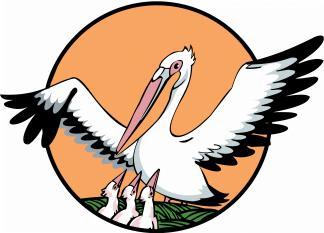 ЭКСПЕРТНЫЙ ЛИСТ ДЛЯ ОЦЕНИВАНИЯ КОНКУРСНОГО ЭТАПА «МЕТОДИЧЕСКИЙ СЕМИНАР»Цель: демонстрация способности к анализу, осмыслению и представлению своей педагогической деятельности в соответствии с требованиями ФГОС и профессио-нального стандарта «Педагог». Формат конкурсного задания: компьютерная презен-тация (до 20 слайдов) с пояснительной запиской (до 5 страниц; шрифт — Times New Roman, кегль — 12, интервал —1,5, поля — 2 см), содержащей описание опыта профессиональной деятельности участника заключительного этапа конкурса, исполь-зуемых им технологий и методик, направленных на реализацию требований ФГОС и профессионального стандарта «Педагог». Материалы размещаются на сайте конкурса.Критерии оценки конкурсного задания: метапредметный подход, целостность, системность, новизна, результативность.Конкурсное задание имеет максимальную оценку 45 баллов.По каждому критерию эксперт выставляет в правой колонке оценку от 0 до 9 бал-лов. Показатели помогают в экспертизе по установленным критериям и служат ориен-тиром в работе членов жюри. Все критерии и показатели равнозначны, порядок пере-числения не имеет приоритетного значения Подпись ________________________________________Дата     _______________________________________________.Муниципальный конкурс  «УЧИТЕЛЬ ГОДА — 2016»ЭКСПЕРТНЫЙ ЛИСТ ДЛЯ ОЦЕНИВАНИЯ КОНКУРСНОГО ЭТАПА«Я — педагог»Цель: раскрыть мотивы выбора учительской профессии, отразить собственные педагогические принципы и подходы к образованию, своѐ понимание миссии педаго-га в современном мире, смысла педагогической деятельности, показать видение со-временных проблем и возможных путей их решения средствами образования. Формат конкурсного задания: текст эссе (до 6 страниц; шрифт — Times New Roman, кегль — 12, интервал — 1,5, поля — 2 см), тема которого объявляется на сайте конкурса не позднее 15 июня текущего года. Эссе размещается на сайте конкурса.Критерии оценки конкурсного задания: языковая (грамматическая, орфографиче-ская и синтаксическая) грамотность текста, обоснование актуальности, ценностные ориентиры, аргументированность позиции, умение формулировать проблемы и видеть пути решения, рефлексивность, оригинальность изложения.Конкурсное задание имеет максимальную оценку 20 баллов.По каждому критерию эксперт выставляет в правой колонке оценку от 0 до 3 бал-лов за исключением критерия 7, который оценивается максимально в 2 балла. Показа-тели помогают в экспертизе по установленным критериям и служат ориентиром в рабо-те членов жюри. Все критерии и показатели равнозначны, кроме критерия 7, порядок перечисления не имеет приоритетного значения.Подпись ________________________________________Дата     _______________________________________________Муниципальный конкурс «УЧИТЕЛЬ ГОДА — 2016»ЭКСПЕРТНЫЙ ЛИСТ ДЛЯ ОЦЕНИВАНИЯ КОНКУРСНОГО ЭТАПА «УРОК»Цель: раскрытие конкурсантами своего профессионального потенциала в условиях планирования, проведения и анализа эффективности учебного занятия (урока), прояв-ление творческого потенциала, самостоятельности, умения ориентироваться в ситуа-ции, знания своего предмета и способности выйти в обучении на межпредметный и метапредметный уровни. Формат конкурсного задания: урок по предмету (регламент — 45 минут, самоанализ урока и вопросы жюри — 10 минут), который проводится в школе, предложенной принимающим субъектом Российской Федерации в качестве площадки первого и второго туров заключительного этапа конкурса и согласованной с оргкомитетом конкурса не позднее 1 июня текущего года.Конкурс оценивается жюри первого тура, сформированного по междисциплинар-ному принципу. Количество групп жюри первого тура соответствует количеству групп участников заключительного этапа конкурса, которые формируются в алфавитном порядке.Критерии оценки конкурсного задания: информационная и языковая грамотность, результативность, методическое мастерство и творчество, мотивирование к обучению, рефлексивность и оценивание, организационная культура, эффективная коммуникация, ценностные ориентиры, метапредметный и междисциплинарный подход; поддержка самостоятельности, активности и творчества обучающихся.– осознание своей деятельности, понимание достижений и про-блем, умение оценить проведенный урок и провести критический анализ. Эффективная коммуникация – организация взаимодействия и сотрудничество обучающихся между собой, с учителем и с различными источниками информации; – поддержка толерантного отношения к различным позициям, возможности для высказывания учащимися своей точки зрения; учителя задавать модель коммуникации;– использование вопросов на понимание, развитие умений уча-щихся формулировать вопросы; – развитие навыков конструктивного диалога в том числе и при самоанализе. Наличие ценностных ориентиров – воспитательный эффект урока и педагогической деятельности учителя; – поддержка безопасного поведения и формирования культуры здорового образа жизни; ценностные аспекты учебного знания;– поддержка толерантного отношения к различным мнениям и культурным особенностям; – создание ситуаций для обсуждения и принятия общих ценностей гражданской направленности. Метапредметный и междисциплинарный подход – формирование универсальных учебных действий разных видов; – использование потенциала различных дисциплин и коррект-ность в использовании содержания других дисциплин; – понимание особенностей метапредметного подхода и его отли- – системность и целесообразность использования междисципли-нарных и метапредметных подходов; – умение анализировать проведенное занятие с учетом использо-вания метапредметных и междисциплинарных связей, обоснование метапредметных результатов урока. – решение творческих задач, возможности для самостоятельной работы и создание ситуаций успеха на уроке; – уважение личного достоинства каждого ученика и доброжела-тельная атмосфера. Конкурсное задание имеет максимальную оценку 100 баллов.По каждому критерию эксперт выставляет в правой колонке оценку от 0 до 10 бал-лов. Показатели помогают в экспертизе по установленным критериям и служат ориен-тиром в работе членов жюри. Все критерии и показатели равнозначны, порядок пере-числения не имеет приоритетного значения.Подпись ________________________________________Дата     _______________________________________________Муниципальный конкурс «УЧИТЕЛЬ ГОДА — 2016»ЭКСПЕРТНЫЙ ЛИСТ ДЛЯ ОЦЕНИВАНИЯ КОНКУРСНОГО ЭТАПА «МАСТЕР-КЛАСС»Цель: демонстрация педагогического мастерства в планировании и анализе эф-фективности учебных занятий и подходов к обучению, выявление лучшего педагоги-ческого опыта и инновационных практик, осознание педагогом своей деятельности в сравнительном и рефлексивном контексте, осмысление перспектив собственного профессионального развития и потенциала транслирования методик и технологий преподавания. Формат конкурсного задания: публичная индивидуальная демонстра-ция способов трансляции на сцене образовательных технологий (методов, эффектив-ных приѐмов и др.). Регламент: выступление конкурсанта — до 20 мин., вопросы жю-ри и ответы участника — до 5 мин.Критерии оценки конкурсного задания: актуальность и методическое обоснова-ние, творческий подход и импровизация, исследовательская компетентность, комму-никативная культура, ценностные ориентиры и воспитательная направленность, реф-лексивная культура, метапредметность и универсальность подходов, развивающий характер и результативность, информационная и языковая культура, проектная дея-тельность с опорой на разнообразные образовательные потребности обучающихся.– поддержка безопасного поведения и формирования культуры здорового образа жизни; – педагогическая деятельность в области формирования ценно-стей морально-нравственной и гражданско-патриотической направ-ленности. Ценностные ориентиры и воспитательная направленность – разнообразие методического содержания и его метапредметный потенциал; – доступность для понимания и конкретность (примеры, связь с – наличие количественных и качественных показателей достиже-ния результата и проведение оценки результативности; – планирование и подведение итогов: анализ и осмысление. Конкурсное задание имеет максимальную оценку 100 баллов.По каждому критерию эксперт выставляет в правой колонке оценку от 0 до 10 бал-лов. Показатели помогают в экспертизе по установленным критериям и служат ориен-тиром в работе членов жюри. Все критерии и показатели равнозначны, порядок пере-числения не имеет приоритетного значения.Подпись ________________________________________Дата     _______________________________________________Муниципальный конкурс «УЧИТЕЛЬ ГОДА — 2016»ЭКСПЕРТНЫЙ ЛИСТ ДЛЯ ОЦЕНИВАНИЯ КОНКУРСНОГО ЭТАПА «ПЕДАГОГИЧЕСКИЙ СОВЕТ»Цель: организация открытого профессионального пространства для обсуждения существующих проблем, путей их решения и перспектив развития образования. Фор-мат конкурсного задания: дискуссия в группе, состоящей  из  конкурсантов (состав определяется жребием) на заданную ведущим тему с индивидуальными выступлениями по рассматриваемым вопросам и общим обсуждением. Регламент — до 45 минут. Тема конкурсного задания объявляется накануне, после завершения мастер-классов. Ведущие «Педагогического совета» — абсолютные победители и победители конкурса предыдущих лет.Критерии оценки конкурсного задания: понимание проблемы, убедительность и аргументация позиции, взаимодействие и коммуникационная культура, творческий подход и оригинальность суждений, информационная и языковая культура.Конкурсное задание имеет максимальную оценку 50 баллов.По каждому критерию эксперт выставляет в правой колонке оценку от 0 до 10 бал-лов. Показатели помогают в экспертизе по установленным критериям и служат ориен-тиром в работе членов жюри. Все критерии и показатели равнозначны, порядок пере-числения не имеет приоритетного значения.Подпись ________________________________________Дата     _______________________________________________Муниципальный конкурс «УЧИТЕЛЬ ГОДА — 2016»ЭКСПЕРТНЫЙ ЛИСТ ДЛЯ ОЦЕНИВАНИЯ КОНКУРСНОГО ЭТАПА «ОБРАЗОВАТЕЛЬНЫЙ ПРОЕКТ»Цель: демонстрация лауреатами конкурса культуры проектирования в образова-нии, видения существующих проблем и путей их решения, умения продуктивно рабо-тать в команде и выстраивать конструктивное взаимодействие. Формат конкурсного задания: группы из 5 конкурсантов (состав определяется жребием) в течение 15 минут проводят обсуждение и выбирают тему образовательного проекта, распределяют зоны ответственности каждого члена команды. Группы получают не менее 6 часов для раз-работки образовательного проекта и его оформления в электронном и/или другом формате. Для представления образовательного проекта на сцене группа получает 20 минут и в течение 10 минут отвечает на вопросы экспертов.Критерии оценки конкурсного задания: исследовательская деятельность, комму-никационная и языковая культура, актуальность и реалистичность решений, результа-тивность, творчество и оригинальность в представлении проекта.Конкурсное задание имеет максимальную оценку 50 баллов.По каждому критерию эксперт выставляет в правой колонке оценку от 0 до 10 бал-лов. Показатели помогают в экспертизе по установленным критериям и служат ориен-тиром в работе членов жюри. Все критерии и показатели равнозначны, порядок пере-числения не имеет приоритетного значения.Подпись ________________________________________Дата     _______________________________________________Муниципальный конкурс «УЧИТЕЛЬ ГОДА — 2016»ЭКСПЕРТНЫЙ ЛИСТ ДЛЯ ОЦЕНИВАНИЯ КОНКУРСНОГО ЭТАПА«УЧИТЕЛЬ — ЛИДЕР»Цель: раскрытие потенциала лидерских качеств победителей конкурса, демонстра-ция понимания стратегических направлений развития образования и представление пе-дагогической общественности собственного видения конструктивных решений сущест-вующих проблем. Формат конкурсного задания: круглый стол образовательных поли-тиков (регламент — 60 минут), который проводится с участием Министра образования и науки Российской Федерации. Тема «круглого стола» определяется оргкомитетом конкурса не позднее 1 сентября текущего года.Критерии оценки конкурсного задания: информированность и понимание тенден-ций развития образования, масштабность и нестандартность суждений, аргументиро-ванность и конструктивность предложений, коммуникационная и языковая культура, ценностные ориентиры и личная позиция.Аргументированность и конструктивность предложений – способность видеть конструктивные и реалистичные пути реше-ния имеющихся проблем; – видение путей эффективного решения существующих проблем и значимости решений для образования; ность их использования в педагогической практике;– убедительность, последовательность и четкость изложения соб-ственной позиции, еѐ конкретность и обоснованность; – понимание смысла педагогической деятельности и демонстра-ция навыков конструктивного диалога. Коммуникационная и языковая культура – умение формулировать вопросы и делать комментарии по рас-сматриваемым темам; – культура речи и корректное использование понятийного аппара- та; личным позициям;– понимание обсуждаемых вопросов, логичность изложения своих взглядов и демонстрация способности к обобщению; – убедительность, наглядность и четкость в представлении своей позиции. Наличие ценностных ориентиров и личная позиция – понимание ценностных ориентиров современной системы обра-зования и наличие мировоззренческой позиции; – постановка воспитательных целей и понимание воспитательных эффектов педагогической деятельности; – обращение внимание на индивидуальные запросы и интересы – раскрытие потенциала лидерских качеств, проявление творчест-ва и индивидуальности; – обращение внимание на формирование гражданской позиции в системе образования. Конкурсное задание имеет максимальную оценку 25 баллов.По каждому критерию эксперт выставляет в правой колонке оценку от 0 до 5 бал-лов. Показатели помогают в экспертизе по установленным критериям и служат ориен-тиром в работе членов жюри. Все критерии и показатели равнозначны, порядок пере-числения не имеет приоритетного значения.Подпись ________________________________________Дата     _______________________________________________Муниципальный конкурс «УЧИТЕЛЬ ГОДА— 2016»СВОДНАЯ ТАБЛИЦА МАКСИМАЛЬНЫХ БАЛЛОВ ЗА ЗАОЧНЫЙ И ОЧНЫЕ ТУРЫ КОНКУРСАЗАОЧНЫЙ ТУР(максимум 100 баллов)Макси-Критерии и показателимальныйбалл1. Информационная насыщенность– количество представленной информации;– образовательная и методическая ценность, развивающийхарактер;– различное структурирование информации — тексты, таблицы,7схемы и т. п.;7схемы и т. п.;– разнообразие содержания;– тематическая организованность информации;– научная корректность;– методическая грамотность.2. Безопасность и комфортность виртуальной образователь-ной среды– понятность меню, наличие рубрикации;– удобство навигации;– разумность скорости загрузки;7– удобный формат для коммуникации;7– удобный формат для коммуникации;– языковая культура;– наличие инструкций и пояснений для пользователей;– защищѐнность и адекватность виртуальной среды образователь-ным целям.3. Эффективность обратной связи– разнообразие возможностей для обратной связи;– доступность обратной связи– наличие контактных данных– возможности для обсуждений и дискуссий;7– удобство использования механизмов обратной связи;7– удобство использования механизмов обратной связи;– систематичность и адресная помощь в проведении обратнойсвязи;– интенсивность обратной связи и количество вовлечѐнных поль-зователей.4. Актуальность информации– регулярность обновления информации;– связь информации с текущими событиями;– наличие информации о нормативно-правовой базе;– разнообразие групп пользователей;7– новизна и оригинальность информации;7– новизна и оригинальность информации;– возможности создания детско-взрослых виртуальных сооб-ществ;– наличие возможностей использования информации для лиц сограниченными возможностями здоровья и особыми потребностями.5. Оригинальность и адекватность дизайна– выстроенная информационная архитектура;– грамотные цветовые решения;– оригинальность стиля;– корректность обработки графики;7– сбалансированность разных способов структурирования инфор-мации;– учѐт требований здоровьесбережения в дизайне;– внешний вид размещѐнной информации.Макси-Макси-Критерии и показателимальныймальныйбаллбалл1. Метапредметный подход– доступность для понимания материала и конкретность: приме-ры, связь с практикой преподавания;99– технологичность, выстраивание шагов;99– технологичность, выстраивание шагов;– разнообразие методического содержания и его метапредметныйпотенциал.2. Целостность– логическая последовательность (планирование) и подведениеитогов (анализ и осмысление);– проблематизация: видение общей проблемы, выделение глав-99ного;– удачное представление: иллюстрации, содержательное наполне-ние слайдов, правильный дизайн, удобное расположение материала.3. Системность– целеполагание и проведение рефлексии;– мотивационная составляющая;99– разнообразие источников информации и образовательных ре-сурсов.4. Новизна– оригинальность решений и подходов;– внесение изменений в практику преподавания на основе требо-99ваний ФГОС;99ваний ФГОС;– творческий подход: умение осмыслить и переработать имею-щийся опыт, способность удивить.5. Результативность5. Результативность– выдвижение планируемых результатов;– выдвижение планируемых результатов;– наличие количественных и качественных показателей достиже-– наличие количественных и качественных показателей достиже-999ния результата и проведение оценки результативности;ния результата и проведение оценки результативности;999ния результата и проведение оценки результативности;ния результата и проведение оценки результативности;– разнообразие результатов: предметных, метапредметных, лич-– разнообразие результатов: предметных, метапредметных, лич-ностных.ностных.Макси-Критерии и показателимальныйбалл1. Языковая грамотность текста (грамматическая, орфогра-фическая и синтаксическая)– грамотность в области грамматики;3– орфографическая грамотность;– синтаксическая грамотность.2. Обоснование актуальности– широта и масштабность взгляда на профессию;– умение видеть тенденции развития образования;3– связь с практикой, обращение внимания на вызовы времени изапросы социума.3. Наличие ценностных ориентиров– понимание ценностных ориентиров современной системы обра-зование и наличие мировоззренческой позиции;3– постановка воспитательных целей;3– постановка воспитательных целей;– обращение внимание на формирование гражданской позицииобучающихся.4. Аргументированность позиции– четкость аргументов, отделение фактов от мнений;3– использование иллюстрирующих примеров и фактов;3– использование иллюстрирующих примеров и фактов;– наличие выводов и обобщения.5. Умение формулировать проблемы и видеть пути решения– четкость и обоснованность при формулировании проблем;– способность выделять значимое и последовательность в изло-3жении своей позиции;– нестандартность предлагаемых решений.6. Оригинальность изложения– художественный стиль и нестандартность изложения;3– яркость и образность изложения;3– яркость и образность изложения;– ясность и целесообразность изложения.7. Рефлексивность– понимание смысла собственной педагогической деятельности(навыки самоанализа педагогической деятельности);2– анализ и оценка собственных принципов и подходов к образо-ванию.Макси-Критерии и показателимальныйбалл1. Информационная и языковая грамотность– корректность учебного содержания и использования научногоязыка: терминов, символов, условных обозначений, глубина и широ-та знаний по теме;– доступность изложения, адекватность объѐма информации воз-растным особенностям обучающихся и требованиям;– навыки в ИКТ, культура поведения в виртуальной среде и ви-10зуализация информации;– языковая культура учителя и обучающихся, наличие заданий насоставление связного текста и развитие культуры речи;– использование разных источников информации, структурирова-ние информации в разных форматах: текстовом, графическом, элек-тронном и др..2. Результативность– достижение предметных результатов;– достижение метапредметных результатов;– достижение личностных результатов;10– вовлечение учащихся в исследовательскую деятельность (вы-движение гипотез, сбор данных, поиск источников информации);– соотнесение действий с планируемыми результатами.3. Методическое мастерство и творчество– разнообразие методов и приемов, смена видов деятельности;– новизна и оригинальность подходов, нестандартность действийи индивидуальность учителя;– использование сравнительных подходов, формирование уменияаргументировать свою позицию, использование дискуссионных под-10ходов и проектирования;– разнообразие форм работы с информацией и использование раз-ных источников;– соответствие методов и приемов целеполаганию (реализациицели, решению задач, достижению результатов).4. Мотивирование к обучению– использование различных способов мотивации и умение уди-вить;– системность и последовательность проведения мотивации вструктуре занятия;– доброжелательная атмосфера, безопасная и комфортная образо-вательная среда;10– использование проблемных ситуаций, опора на интересы и по-требности обучающихся: умение сформулировать или вывести наформулировку проблемы;– поддержка образовательной успешности для всех обучающихся,в том числе с особыми потребностями и ограниченными возможно-стями.5. Рефлексивность и оценивание– объективность и открытость оценивания, связь с целеполагани-ем;– разные способы оценивания и рефлексии, умение их обосноватьпри самоанализе;10– обратная связь, наличие возможностей для высказывания собст-10– обратная связь, наличие возможностей для высказывания собст-венной точки зрения;– понятность процедуры и критериев оценивания;– адекватность оценки и рефлексии проведенного урока, точностьответов на вопросы.6. Организационная культура– постановка и понимание целей, задач и ожидаемых результатов;– наличие инструкций и пояснений для выполнения заданий;– установление правил и процедур совместной работы на уроке;– обращение внимание на индивидуальные запросы и интересы10обучающихся, создание возможностей для инклюзивного образова-10обучающихся, создание возможностей для инклюзивного образова-ния;– наличие эффективной обратной связи на занятии, способность10– обращение внимания учащихся на ценностные ориентиры и10чия от использования междисциплинарных связей;1010. Поддержка самостоятельности, активности и творчестваобучающихся– использование активных и интерактивных подходов для разви-тия самостоятельности обучающихся: работа в группах, формулиро-вание вопросов и т. п.;– создание на уроке ситуаций для выбора и самоопределения;10– поддержка личной и групповой  ответственности при выполне-10– поддержка личной и групповой  ответственности при выполне-нии заданий;Макси-Критерии и показателимальныйбалл1. Актуальность и методическое обоснование– доказательство значимости методической проблемы для образо-вания;– убедительное и аргументированное методическое обоснованиепредлагаемых способов обучения;10– оригинальность и новизна методических приемов;– технологичность и практическая применимость, внесение изме-нений в практику преподавания на основе требований ФГОС;– разнообразие методических приемов.2. Творческий подход и импровизация– творческий подход, оригинальность решений и способностьудивлять;– проявление индивидуальности и нахождение нестандартных пу-тей в решении педагогических задач;10– использование приемов театральной педагогики, артистизм;– умение осмыслить и переработать имеющийся опыт;– удачное сопровождение выступления (иллюстрации, компью-терная презентация, яркие примеры).3. Исследовательская компетентность– демонстрация культуры организации и проведения исследова-ния;– способность выдвигать гипотезы и предположения, проводитьпроверку и обосновывать свои выводы;– мониторинг индивидуальных достижений обучающихся;10– понимание разных подходов в педагогике к решению ряда тео-ретических и практических вопросов;– использование сравнительных подходов в представлении педа-гогического опыта (сопоставление и использование лучших прак-тик).4. Коммуникативная культура– умение выстраивать взаимодействие со всеми участниками об-разовательного процесса;– включение разных групп в работу и взаимодействие с аудитори-ей, использование вопросов для проверки понимания и конструктив-ного диалога;– выстраивание эффективной обратной связи в педагогической10деятельности и способность учителя задавать модель коммуникации;– поддержка толерантного отношения к различным позициям,уважение различных точек зрения;– владение культурными нормами и традициями (понимание иучет в своей педагогической практике социокультурных особенно-стей страны, региона и учащихся своей школы).5. Рефлексивная культура– способность к анализу своей деятельности и осмыслению опыта,включение рефлексных компонентов;– умение оценить выбор методов и достигнутые результаты;– осознание педагогом своей деятельности в сравнительном ирефлексивном контексте;10– осмысление перспектив собственного профессионального раз-вития и потенциала транслирования методик и технологий препода-вания;– адекватность оценки и рефлексии проведенного мастер-класса,точность ответов на вопросы.6. Информационная и языковая культура– корректность и грамотность использования понятийного аппа-рата и научного языка, отсутствие фактических ошибок, глубина иширота знаний по теме;– разнообразие источников информации и форм работы с образо-вательными ресурсами;10– использование разных источников информации, структурирова-10– использование разных источников информации, структурирова-ние информации в разных форматах: текстовом, графическом, элек-тронном и др.;– удачная обработка и представление информации: структуриро-вание, интерпретация, сравнение, обобщение;– грамотность речи.7. Ценностные ориентиры и воспитательная направленность– акцент на воспитательный эффект в педагогической деятельно-сти;– обращение внимания на ценностные ориентиры и ценностныеаспекты учебного знания;– поддержка уважение достоинства личности и толерантного от-10ношения к культурным особенностям;10ношения к культурным особенностям;практикой преподавания, опора на реальные ситуации);10– формирование универсальных учебных действий разных видов;– системность и целесообразность использования метапредмет-ных подходов;– потенциал транслируемости педагогического опыта.9. Развивающий характер и результативность– развивающий характер преподавания и поддержка индивиду-альности в образовании;– опора на потенциал личностного развития обучающихся, само-стоятельность и самореализацию;10– выдвижение планируемых результатов;10– выдвижение планируемых результатов;– учѐт разнообразных образовательных потребностей, в том числеиспользование инклюзивного подхода;– разнообразие результатов: предметных, метапредметных, лич-ностных.10. Проектная деятельность с опорой на разнообразные обра-зовательные потребности обучающихся– умение выявить и обосновать ключевую проблему, сформули-ровать проблему, темы для обсуждения или исследования;– конструктивность и видение путей решения проблем;10– выстраивание целеполагания: понимание целей, задач и ожи-10– выстраивание целеполагания: понимание целей, задач и ожи-даемых результатов;Макси-Критерии и показателимальныйбалл1. Понимание проблемы– глубина понимания проблемы;– умение четко и понятно сформулировать свою позицию по клю-чевой проблеме;10– связь высказываний с обсуждаемой темой;10– связь высказываний с обсуждаемой темой;– реалистичность предложений;– умение отделять факты от мнений и рассматривать проблемуобъективно.2. Убедительность и аргументация позиции– понятность и конкретность занятой позиции;– четкое и логичное выстраивание своего выступления;– аргументированность и доказательность;10– признание возможности других взглядов и мнений по обсуж-даемым вопросам;– яркие примеры и образы, подкрепляющие высказывания.3. Взаимодействие и коммуникационная культура– сотрудничество и выстраивание взаимодействия со всеми участ-никами;– умение формулировать вопросы и делать комментарии;10– культура ведение дискуссии;10– культура ведение дискуссии;– умение осмыслить и переработать имеющийся опыт;– уважение других точек зрения, толерантное отношение к разли-чиям.4. Творческий подход и оригинальность суждений– творческий подход и нестандартность предлагаемых решений;– новизна и оригинальность суждений;– умение видеть новые стороны в обсуждаемой проблеме;10– проявление индивидуальности и нахождение нестандартных пу-тей в решении педагогических задач;– яркий стиль и удачная манера общения.5. Информационная и языковая культура– педагогический кругозор и общая эрудиция;– корректность и грамотность использования понятийного аппа-рата и научного языка, отсутствие фактических ошибок;10– грамотность речи;– знание нормативно-правовой базы современного образования;– понимание современных тенденций развития образования.Макси-Критерии и показателимальныйбалл1. Исследовательская деятельность– продуманный и разносторонний анализ ситуации;– видение разных проблем и понимание сути решаемой проблемы;– способность выдвигать гипотезы и предположения, проводитьпроверку и обосновывать свои выводы;10– продуманность и четкая последовательность плана действий;– выстраивание целеполагания: умение ставить и осознавать цели,понимание ожидаемых результатов, соотнесение задач с поставлен-ными целями.2. Коммуникационная и языковая культура– выстраивание конструктивного взаимодействия в командной ра-боте, умение слушать и слышать;– вовлеченность в разработку и представление проекта, умениеосмыслить и переработать имеющийся опыт;– культура речи и корректное использование понятийного аппара-10та;– умение формулировать вопросы, делать комментарии и отвечатьна поставленные вопросы;– культура ведение дискуссии, понимание и уважение других то-чек зрения.3. Актуальность и реалистичность решений– доказательство значимости проблемы проекта для образования;– видение разных путей их решения проблемы, обоснование гипо-тезы и аргументированность выбора решения;– видение путей эффективного решения существующих проблем и10значимости решений для образования;10значимости решений для образования;– реалистичность ресурсного обеспечения и минимизация воз-можных рисков;– возможность распространения и внедрения проекта в образова-тельную практику, потенциал тиражирования.4. Результативность– объективность и наглядность достижения поставленных целей ивыполнения задач проекта;– прогнозируемость результатов, соотнесение достигнутых и пла-нируемых результатов;– конкретность и продуктивность деятельности: продукты и эф-10фекты проекта;– использование сравнительных подходов в разработке и пред-ставлении образовательного проекта (сопоставление и использова-ние лучших практик);– эффектность, наглядность и культура представления проекта.5. Творчество и оригинальность в представлении проекта– нестандартность и оригинальность идей и предложений;– умение видеть новые стороны в обсуждаемой проблеме;– инициативность и ответственность при выполнении задач обра-зовательного проекта;10– адекватность оценки и самооценки деятельности и результатовпроекта, способность к внесению корректив;– проявление творчества, индивидуальности и яркий стиль пред-ставления проекта.Макси-Критерии и показателимальныйбалл1. Информированность и понимание тенденций развития об-разования– понимание проблем развития образования, разносторонностьвзглядов и широта педагогического кругозора;– понимание теоретических и практических аспектов образования,умение критически осмысливать достижения науки и практики;– включение сравнительных подходов в обсуждение вопросов об-5разовательной политики, опора на международный и отечественныйпедагогический опыт;– разнообразие используемой информации, умение выделятьглавное и отделять факты от мнений;– видение и оценка современных мировых и отечественных тен-денций в развитии образования.2. Масштабность и нестандартность суждений– нестандартность, оригинальность идей и предложений, проявле-ние индивидуальности и заинтересованности;– умение видеть новые стороны в обсуждаемых вопросах, творче-ский подход и способность удивить;– акцентирование внимания на актуальные вопросы развития об-разования и знание нормативно-правовой базы современного обра-5зования;– демонстрация понимания стратегических направлений развитияобразования и представление педагогической общественности соб-ственного видения конструктивных решений существующих про-блем;– обращение внимания на вызовы времени и запросы социума.– реалистичность и последовательность предложений, возмож-5– уважение других точек зрения и толерантное отношение к раз-5обучающихся, создание возможностей для инклюзивного образова-5ния, поддержку безопасного поведения и формирования культурыздорового образа жизни;Конкурсное мероприятиеМаксимальный баллОценка интернет-ресурса участника35Методический семинар45Эссе «Я — Учитель»20ПЕРВЫЙ ОЧНЫЙ ТУР(максимум 100 баллов)Конкурсное мероприятиеМаксимальный баллУрок100ВТОРОЙ ОЧНЫЙ ТУР(максимум 200 баллов)Конкурсное мероприятиеМаксимальный баллМастер-класс100Педагогический совет50Образовательный проект50ТРЕТИЙ ОЧНЫЙ ТУР(максимум 25 баллов)Конкурсное мероприятиеМаксимальный балл«Круглый стол» образовательных политиков25